KC-I.432.480.1.2022                                                                                     Kielce, dn. 17.11.2022 r.Gmina Wodzisławul. Krakowska 628-330 Wodzisław   INFORMACJA POKONTROLNA NR KC-I.432.480.1.2022/KW-1z kontroli w trakcie realizacji projektu nr RPSW.03.03.00-26-0098/20 pn. „Termomodernizacja budynków użyteczności publicznej – OSP Wodzisław, Brzeście, Niegosławice”, realizowanego 
w ramach Działania 3.3 „Poprawa efektywności energetycznej w sektorze publicznym 
i mieszkaniowym”, 3 Osi priorytetowej „Efektywna i zielona energia” Regionalnego Programu Operacyjnego Województwa Świętokrzyskiego na lata 2014-2020, polegającej na weryfikacji dokumentów w zakresie prawidłowości przeprowadzenia właściwych procedur dotyczących udzielania zamówień publicznych, przeprowadzonej na dokumentach w siedzibie Instytucji Zarządzającej Regionalnym Programem Operacyjnym Województwa Świętokrzyskiego na lata 2014-2020 w dniach 17-21.10.2022 r. I. INFORMACJE OGÓLNE:1.	Nazwa i adres badanego Beneficjenta:Gmina Wodzisławul. Krakowska 628 – 330 Wodzisław  2.	Status prawny Beneficjenta:Wspólnota samorządowa - gminaII. PODSTAWA PRAWNA KONTROLI:Niniejszą kontrolę przeprowadzono na podstawie art. 23 ust. 1 w związku z art. 22 ust. 4 ustawy z dnia 11 lipca 2014 r. o zasadach realizacji programów w zakresie polityki spójności finansowanych 
w perspektywie finansowej 2014-2020 (Dz.U. z 2020 r., poz. 818 j.t. z późn. zm.).III. OBSZAR I CEL KONTROLI:1. 	Cel kontroli stanowi weryfikacja dokumentów w zakresie prawidłowości przeprowadzenia przez Beneficjenta właściwych procedur dotyczących udzielania zamówień publicznych 
w ramach realizacji projektu nr RPSW.03.03.00-26-0098/20 pn. „Termomodernizacja budynków użyteczności publicznej – OSP Wodzisław, Brzeście, Niegosławice”.2.	Weryfikacja obejmuje dokumenty dotyczące udzielania zamówień publicznych związanych z wydatkami przedstawionymi przez Beneficjenta we wniosku o płatność nr RPSW.03.03.00-26-0098/20-004.3.	Kontrola przeprowadzona została przez Zespół Kontrolny złożony z pracowników Departamentu Kontroli i Certyfikacji RPO Urzędu Marszałkowskiego Województwa Świętokrzyskiego z siedzibą w Kielcach, w składzie:- Krzysztof Wojteczek – Główny Specjalista (kierownik Zespołu Kontrolnego),- Monika Cebulska – Główny Specjalista (członek Zespołu Kontrolnego).IV. USTALENIA SZCZEGÓŁOWE:W wyniku dokonanej w dniach 17-21.10.2022 r. weryfikacji dokumentów dotyczących zamówień udzielonych w ramach projektu nr RPSW.03.03.00-26-0098/20, przesłanych do Instytucji Zarządzającej Regionalnym Programem Operacyjnym Województwa Świętokrzyskiego na lata 2014 – 2020 przez Beneficjenta za pośrednictwem Centralnego systemu teleinformatycznego SL2014, Zespół Kontrolny ustalił, co następuje:Beneficjent przeprowadził postępowanie w trybie przetargu nieograniczonego 
o udzielenie zamówienia publicznego. Przedmiotowe postępowanie zostało wszczęte 08 listopada 2021 r. poprzez zamieszczenie ogłoszenia o zamówieniu w Biuletynie Zamówień Publicznych 
pod numerem nr 2021/BZP00261513/01. Efektem rozstrzygnięcia postępowania było podpisanie 
w dniu 29 grudnia 2021 r. umowy nr 272.1.17.2021 pomiędzy Beneficjentem – Gminą Wodzisław 
a Panem Sewerynem Grabką, prowadzącym działalność gospodarczą pod nazwą FIRMA REMONTOWO-BUDOWLANA SGBUD SEWERYN GRABKA z siedzibą w Kielcach, 
ul. Piekoszowska 283 c, 25-645 Kielce na wykonanie termomodernizacji budynków użyteczności publicznej – OSP Wodzisław, Brzeście, Niegosławice o wartości 1 757 603,00 zł brutto. Do dnia kontroli Beneficjent nie zakończył inwestycji - brak protokołów odbioru końcowego w systemie SL.W  trakcie realizacji zamówienia Beneficjent zawarł 5 aneksów: nr 1 z dnia 31.01.2022 r. dotyczący zmiany projektantów uczestniczących w realizacji zamówienia, nr 2 z dnia 11.04.2022 r. dotyczący podpisania umowy na podwykonawstwo w zakresie wykonania ocieplenia, nr 3 z dnia 30.05.2022 r. dotyczący konieczności wykonania robót dodatkowych  oraz zwiększenia wynagrodzenia wykonawcy, nr 4 z dnia 07.06.2022 r. dotyczący aktualizacji harmonogramu rzeczowo-finansowego, nr 3 z dnia 08.06.2022 dotyczący zmiany kierownika robót branży sanitarnej.Zespół Kontrolny stwierdził, iż wprowadzone powyższymi aneksami zmiany spełniają przesłanki, 
o których mowa w art. 455 ust. 1 ustawy z dnia 11 września 2019 r. Prawo zamówień publicznych.W wyniku weryfikacji przedmiotowego postępowania nie stwierdzono błędów  i uchybień. Lista sprawdzająca zamówienie stanowi dowód nr 1 do niniejszej Informacji Pokontrolnej.Ponadto Beneficjent przeprowadził zamówienie dotyczące opracowania dokumentacji technicznej oraz dokumentacji aplikacyjnej dla zadania pn. „Termomodernizacja budynków użyteczności publicznej”.Niniejsze postępowanie zostało wszczęte w dniu 30.09.2020 r. poprzez zamieszczenie zapytania ofertowego na stronie https://.bazakonkurencyjnosci.funduszeeuropejskie.gov.pl 
(nr ogłoszenia 2020-6482-8856). Efektem rozstrzygnięcia postępowania było podpisanie 
w dniu 29.10.2020 r. umowy nr 6.1.2020 pomiędzy Beneficjentem a Project Energy Sp. z o.o., 
AL. Kościuszki 80/82, 90-437 Łódź na łączną kwotę 78 720,00 zł brutto.Zamówienie zostało wykonane zgodnie z umową i w terminie, co zostało potwierdzone protokołami zdawczo – odbiorczymi z dnia 09.11.2020 r. W wyniku weryfikacji przedmiotowego postępowania nie stwierdzono błędów i uchybień.                              Lista sprawdzająca zamówienie stanowi dowód nr 2 do niniejszej Informacji Pokontrolnej.V. REKOMENDACJE I ZALECENIA POKONTROLNE:Instytucja Zarządzająca RPOWŚ na lata 2014 – 2020 odstąpiła od sformułowania zaleceń pokontrolnych.Niniejsza Informacja pokontrolna zawiera 3 strony oraz 2 dowody, który dostępne 
są do wglądu w siedzibie Departamentu Kontroli i Certyfikacji RPO, ul. Witosa  86, 25 – 561 Kielce.Dokument sporządzono w dwóch jednobrzmiących egzemplarzach, z których jeden zostaje przekazany Beneficjentowi. Drugi egzemplarz oznaczony terminem „do zwrotu” należy odesłać
na podany powyżej adres w terminie 14 dni od dnia otrzymania Informacji pokontrolnej.Jednocześnie informuje się, iż w ciągu 14 dni od dnia otrzymania Informacji pokontrolnej Beneficjent może zgłaszać do Instytucji Zarządzającej pisemne zastrzeżenia, co do ustaleń w niej zawartych. Zastrzeżenia przekazane po upływie wyznaczonego terminu nie będą uwzględnione.Kierownik Jednostki Kontrolowanej może odmówić podpisania Informacji pokontrolnej informując na piśmie Instytucję Zarządzającą o przyczynach takiej decyzji.Kontrolujący:      Krzysztof Wojteczek: ………………………………….Monika Cebulska: ………………………………….        Kontrolowany/a:                                                                                                     .…………………………………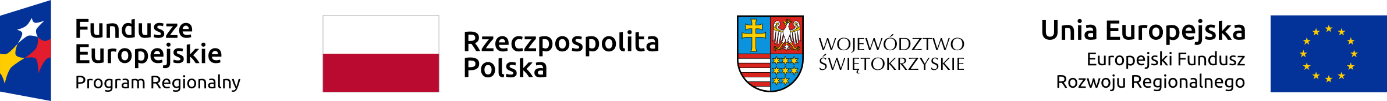 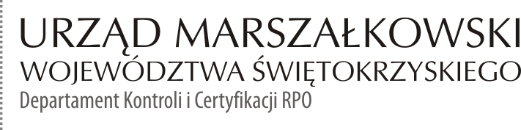 